《社会心理指导师》职业能力培训合作机构申请表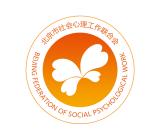 《社会心理指导师》职业能力培训合作机构申请表《社会心理指导师》职业能力培训合作机构申请表《社会心理指导师》职业能力培训合作机构申请表《社会心理指导师》职业能力培训合作机构申请表机构名称机构性质股东/理事构成证照编号地区团队介绍团队介绍是否有心理专业人员办公场地情况过往业绩/年报拟合作规模拟合作规模其他优势资源推荐人联系人电话/邮箱培训中心审核培训中心审核培训中心审核培训中心审核培训中心审核校社合作部审核校社合作部审核校社合作部审核政策法规部审核政策法规部审核秘书长意见秘书长意见秘书长意见秘书长意见秘书长意见会长意见会长意见会长意见会长意见会长意见备注备注备注备注备注特殊条件：特殊条件：特殊条件：特殊条件：特殊条件：附件附件附件附件附件1.机构营业执照/注册登记证复印件2.机构心理专业人员资质证书复印件3.机构办公场所图片1.机构营业执照/注册登记证复印件2.机构心理专业人员资质证书复印件3.机构办公场所图片1.机构营业执照/注册登记证复印件2.机构心理专业人员资质证书复印件3.机构办公场所图片1.机构营业执照/注册登记证复印件2.机构心理专业人员资质证书复印件3.机构办公场所图片1.机构营业执照/注册登记证复印件2.机构心理专业人员资质证书复印件3.机构办公场所图片